1**/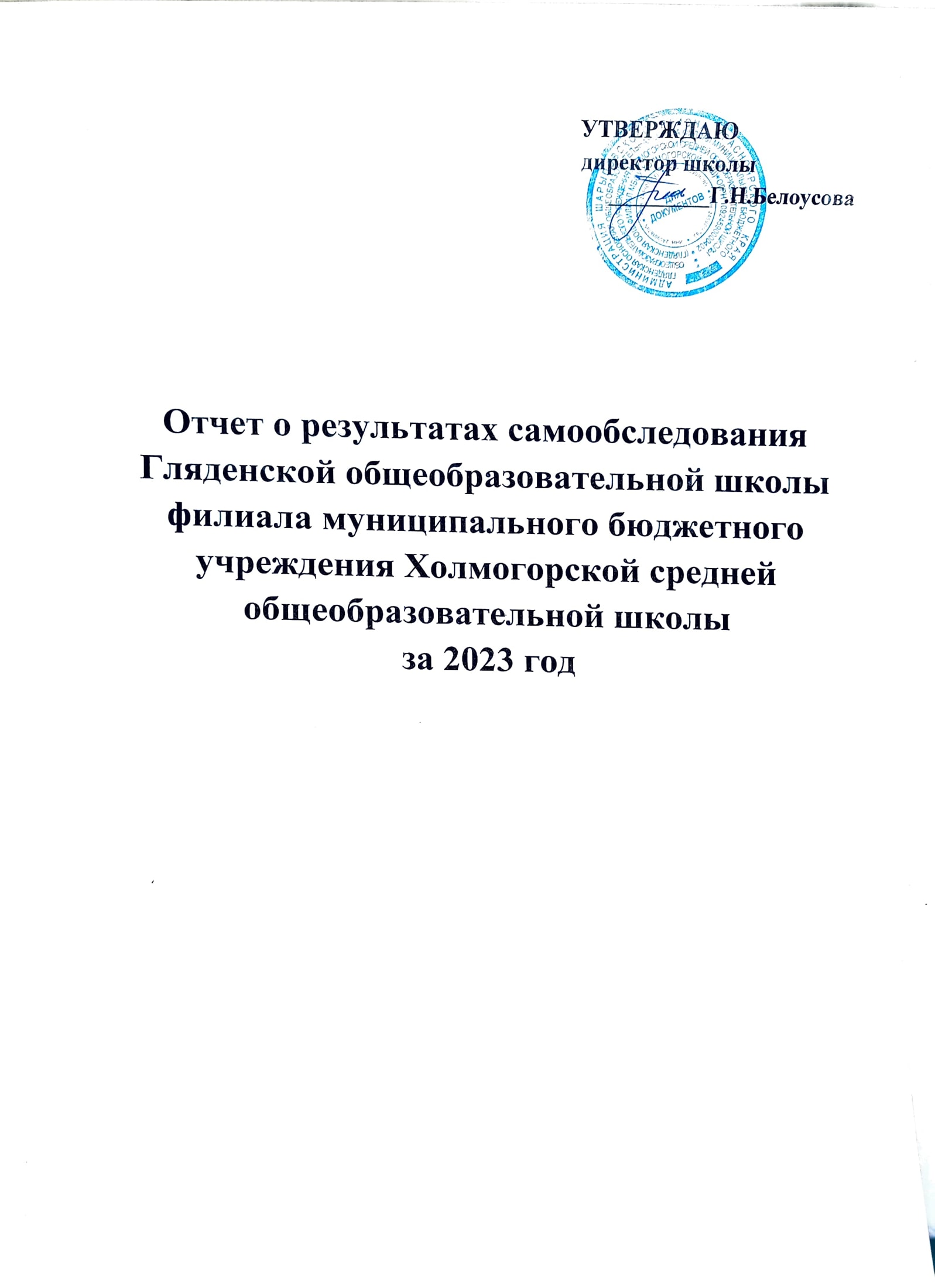 Аналитическая справка по результатам самообследованияГляденской ООШ филиала МБОУ Холмогорской СОШСамообследование Гляденской ООШ филиала МБОУ Холмогорской СОШ (далее Школа) проводилось в соответствии с Порядком проведения самообследования образовательной организации, утвержденным приказом Минобразования и науки РФ от 14.06.2013 г. № 462 «Об утверждении порядка проведения самообследования образовательной организацией», приказом Минобразования и науки РФ от 10.12.2013 №1324 «Об утверждении показателей деятельности образовательной организации, подлежащей самообследованию, в целях доступности и открытости информации о деятельности образовательных организаций» Приказом Министерства образования и науки Российской Федерации от 14.12.2017 г. № 1218 "О внесении изменений в Порядок проведения самообследования образовате-0654zxльной организации, утвержденный приказом Министерства образования и науки Российской Федерации от 14 июня 2013 г. № 462"Целями проведения самообследования являются обеспечение доступности и открытости информации о деятельности организации, а также подготовка отчета о результатах самообследования.Самообследование проводится ежегодно в период с января  подекабрь администрацией школы. Самообследование проводится в форме анализа.Задачи самообследования:Проанализировать динамику контингента обучающихся.Изучить качественный состав педагогических кадров, определить уровень профессионализма и соответствие его современным требованиям.Оценить результативность воспитательной работы.Установить соответствие материально - технического оснащения школы в соответствии с нормативным требованиями, требованиями ФГОС.Проанализировать результаты обучения на конец года, сравнить с имеющимися данными за предыдущие годы обучения.Оценить достижения школы за отчётный период.Сделать выводы о качестве созданных условий в школы для осуществления образовательного процесса, адекватность их требованиям выполнения ФГОС и потребности в обучении, оценить качество результата обучения и сравнить с внешней оценкой.Способы и методы получения информации:сбор и обработка информации по основным направлениям;качественная и количественная обработка информации;экспертиза;анкетирование;опросы.В процессе самообследования проводится оценка образовательной деятельности, системы управления школы, содержания и качества подготовки обучающихся, организации учебного процесса, качества кадрового,учебно-методического,библиотечно-информационногообеспечения, материально-технической базы, функционирования внутренней системы оценки качества образования, а также анализ показателей деятельности школы.Представленные данные позволяют получить информацию о состоянии системы образования в школе, судить о тенденциях и изменениях развития, создать основу для эффективного управления качеством образования на уровне образовательного учреждения.В процессе самообследования за 2023 год была проведена оценка образовательной деятельности школы, системы управления, содержания и качества подготовки обучающихся, организации учебного процесса, востребованности выпускников, качества кадрового, учебно-методического, библиотечно-информационного обеспечения, материально-технической базы, функционирования внутренней оценки качества образования, проведен анализ показателей деятельности школы, подлежащей самообследованию.В процессе самообследования проведен анализ содержания, уровня и качества подготовки обучающихся по основным образовательным программам на соответствие этих программ требованиям ФГОС.В качестве основных источников информации для аналитического отчета использовались:формы государственной статистической отчетности по образованию;данные по результатам государственной итоговой аттестации;данные мониторингов качества образования различного уровня;результаты проверок контрольно-надзорных органов;результаты независимой оценки качества образования;публикации в СМИ, сети «Интернет» и др.Общие сведения о школеГляденская общеобразовательная школа филиал муниципального бюджетного учреждения Холмогорской средней общеобразовательной школы Юридический адрес: 662314 Красноярский край, Шарыповский муниципальный округ,  
деревня Гляден, улица Новая, дом 2Фактический адрес:  662314 Красноярский край, Шарыповский муниципальный округ,  деревня Гляден, улица Новая, дом 2Гляденская ООШ филиал МБОУ Холмогорской СОШ   осуществляет образовательную деятельность по образовательным программам  начального общего образования (1-4 классы) и основного общего образования (5-9 классы)  Деятельность Гляденской ООШ филиала МБОУ Холмогорской СОШ   регламентируется Уставом и локальными нормативными актами, разработанными и принятыми в установленном порядке в соответствии с утвержденной номенклатурой, которые организуют учебно-воспитательный процесс, обеспечивают осуществление прав обучающихся, их родителей (законных представителей) и работников.Стратегия развития Гляденской ООШ филиала МБОУ Холмогорской СОШ   совпадает со стратегией развития отрасли и определяется нормативными правовыми и концептуальными документами федерального, регионального и муниципального  уровня: Указами Президента Российской Федерации от 07.05.2012 № 597 «О мероприятиях по реализации государственной социальной политики», от 07.05.2012 № 599 «О мерах по реализации государственной политики в области образования и науки»;Государственной программой Российской Федерации «Развитие образования на 2013-2020 годы», утвержденной постановлением Правительства Российской Федерации от 15.04.2014  № 295; Федеральной целевой программой развития образования на 2016-2020 годы, утвержденной постановлением Правительства Российской Федерации от 23.05.2015 № 497; Планом мероприятий («дорожной картой») «Изменения в отраслях социальной сферы, направленные на повышение эффективности образования и науки», утвержденным распоряжением Правительства Российской Федерации от 30.04.2014 № 722-р; Концепцией развития дополнительного образования детей, утвержденной распоряжением Правительства Российской Федерации от 04.09.2014 № 1726-р; Стратегией развития воспитания в Российской Федерации на период до 2025 года, утвержденной распоряжением Правительства Российской Федерации от 29.05.2015 № 996-р; другими программными документами, которые не только определяют основные механизмы и направления развития образования, но и устанавливают четкие показатели поступательного движения. Основным программным инструментом для достижения целей и задач в Гляденской ООШ филиала МБОУ Холмогорской СОШ     являются программа развития и основные образовательные программы  начального общего и основного общего образования. Программа развития Гляденской ООШ филиала МБОУ Холмогорской СОШ   реализовывалась в текущем  году и была нацелена на решение следующих учебно-воспитательных задач:-	 использование технологий развивающего и личностно-ориентированного обучения  и воспитания; -	внедрение в практику преподавания информационно-коммуникативных технологий; -	реализация учебных программ по учебным дисциплинам в рамках занятий внеурочной деятельностью и дополнительному образованию-	создание системы открытого информационно-аналитического сопровождения образовательной (учебной, воспитывающей, методической, экспериментальной и управленческой) деятельности школы;-	использование общего информационного пространства как инструмента построения интегрированного пространства основного и дополнительного образования,  преемственности образовательных ступеней.Гляденская основная общеобразовательная школа филиал муниципального бюджетного общеобразовательного учреждения Холмогорской средней общеобразовательной школы открыта 1995 году. Учредителем является Администрация Шарыповского муниципального округа, Красноярского краяПолное наименование образовательной организации:Гляденская основная общеобразовательная школа филиал муниципального бюджетного общеобразовательного учреждения Холмогорской средней общеобразовательной школы Юридический адрес:662314, Красноярский край, Шарыповский район, деревня Гляден, улица Новая, дом 2 Телефон 	83915339101E-mai  gladen1195@mail.ru Основной целью деятельности школы является осуществление образовательной деятельности по образовательной программе начального общего и основного общего образования.Приём граждан в Гляденскую ООШ филиала МБОУ Холмогорской СОШ  на обучение по образовательным программам начального общего и основного общего образования осуществляется в соответствии с федеральным законом «Об образовании в РФ №273 от 29.12.2012г., Уставом, требованиям СаНПиНа -2020  и локальными актами школы.Отношения между школой и родителями (законными представителями) обучающихся строятся на договорной основе - Договор о сотрудничестве школы и родителей (законных представителей) обучающихся.Режим работы школы отвечает требованиям СаНПиНа: В школе в 1-9 классах пятидневная рабочая неделя. Занятия начинались в 8.30.и заканчивались в 15.10., вторая половина занята внеурочной деятельностью.Сменность обучения: одна.Форма обучения: дневная.Язык обучения: русский.Продолжительность учебного года- 34 учебные неделиСроки каникул:Аттестация учащихся:промежуточная: по четвертям для 2-9 классов, итоговая аттестация выпускников 9 класса проводится в соответствии с Законом Российской Федерации «Об образовании в РФ», документами Министерства просвещения  РФДанные численности обучающихся по уровням обучения:Прослеживается тенденция к снижению образовательного и культурного уровня родителей обучающихся, поступающих в первый класс, сохраняется большое количество неполных и многодетных семей, увеличивается количество остро нуждающихся семей, чаще проявляется потребительское отношение к школе со стороны родителей и подростков. Несмотря на объективные изменения, в школе сохраняется сложившаяся за многие годы устойчиво-комфортная психологическая атмосфера на основе традиций толерантного, дружеского общения не только внутриклассных коллективов, но и между разновозрастными группами детей и подростков, учителей и родителей.Особенности социально-культурной среды школы:все обучающиеся проживают в селе;развитие социального партнерства с культурно-образовательными учреждениями района.В 2023 году школа продолжила работу по созданию условий для обеспечения единства образовательного пространства и преемственности основных образовательных программ начального общего и основного общего образования.Ожидаемые конечные результаты в развитии единого образовательного пространства:обеспечение равного доступа к получению качественного образования для детей различной мотивации к обучению;обеспечение индивидуального сопровождения обучающихся в освоении знаний;удовлетворенность жизнедеятельностью школы всех участников образовательных отношений;повышение качества обучения;дифференциация и индивидуализация обучения на основе использования деятельностного метода обучения и личностно-ориентированного подхода;эффективное функционирование системы выявления одаренности детей и обеспечение условий, способствующих их раскрытию и развитию;индивидуальное сопровождение обучающихся, требующих особого педагогического внимания;формирование на основе принципов толерантности и взаимоуважения успешной личности, владеющей универсальными учебными действиями, отвечающей требованиям современного общества.Вшколе созданы условия для реализации образовательных Программ  НОО и ООО, в соответствии с требованиями ФГОС. Разработаны Программы внеурочной деятельности обучающихся в соответствии с ФГОС. Занятия внеурочной деятельности ведутся с применением нелинейного расписания и с учетом индивидуальной траектории развития каждого школьникаВ повседневную практику учителя вошли современные педагогические технологии, имеющих интерактивный диалоговый характер, обеспечивающих самостоятельную деятельность обучающихся, ведущих к взаимопониманию, взаимодействию, поддержке, к развитию ключевых компетентностей; информационно-компьютерные технологии.2.Администрация школы:Управление образовательным процессом осуществляется в соответствии с действующим законодательством, на основании Устава с соблюдением принципов единоначалия и коллегиальности. Единоличным исполнительным органом ОО является руководитель - директор.Коллегиальными органами управления школы являются: Управляющий совет, общее собрание работников,  Педагогический совет.Все органы самоуправления работают в рамках своей компетенции и в полном объеме реализуют свои права и исполняют обязанности.Оперативное управление, реализуемое директором школы, осуществляется своевременно на основании решений, принятых органами самоуправления.Структура управления школы предполагает тесное взаимодействие персональных органов (директор, старшего методиста, классные руководители, учителя) с коллегиальными органами управления, представленными различными участниками образовательных отношений (педагогами, родителями).Координация деятельности аппарата управления реализуется через административные совещания, совещания при директоре, работу Педагогического совета, корректировку плана работы школы, и осуществляется в различных формах, выбор которых определяется исходя из задач, поставленных образовательной программой, программой развития, годовым планом работы, локальными актами школы.Основными формами координации деятельности аппарата управления в Гляденской ООШ филиале МБОУ Холмогорской СОШ являются:годовой план работы ОО;план ВШК;заседания Управляющего  совета школы;заседания Педагогического совета;заседания Методических объединений учителей;заседания общего собрания работников;административные совещания;тематические совещания при директоре.Система управления Гляденской  ООШ филиала МБОУ Холмогорской СОШ постоянно развивается и совершенствуется, образуя новые структуры, получающие полномочия управления различными направлениями деятельности школы.Система критериев эффективности управления школы включает следующие показатели:эффективность использования материально-технических ресурсов;эффективность использования финансовых, ресурсов;эффективность использования кадровых ресурсов;подготовленность педагогического коллектива;целесообразность структуры управления;готовность руководителя к управленческой деятельности;эффективность использования времени;мотивированность членов коллектива на качественный труд;наличие благоприятного социально-психологического климата в коллективе;динамика успеваемости обучающихся за последние годы;качество результатов обучения по основным предметам на всех ступенях ;эффективность использования научно-методических ресурсов;охрана здоровья обучающихся и педагогов.3.Кадровый состав:4.Сравнительный анализ качества знаний и успеваемости 2-4 классов  Сравнивая результаты, наблюдаем, что  необходимо усилить работу на предотвращение неуспешности учащихся, вести работу в соответствии с индивидуальным темпом и уровнем развития уч-ся, а также усилить работу с мотивированными уч-ся: - проводить занятия с детьми по развитию познавательных способностей; - с целью выявления способных, высокомотивированных уч-ся проводить предметные олимпиады по математике, русскому языку, литературному чтению, окружающему миру, начиная со 2 класса; - продолжить практику участия учащихся начальной школы в проектной деятельности  с обязательной защитой работ на ежегодной научно – практической конференции «Юные исследователи».5.Анализ работы в основном  звене В связи с изменением количества обучающихся, а по некоторым позициям качества их обученности учителям необходимо продолжить работу на предотвращениене успешности учащихся, выстраивать процесс обучения с учётом индивидуального темпа и уровня развития учащихся, а также усилить работу с мотивированными учащимися через внеурочную деятельность и индивидуальные занятия. Особенно обратить внимание на 5,6 и 7 классы.Результаты государственной (итоговой) аттестации выпускников  за курс основного общего образованияРезультаты освоения образовательных программ в Гляденской ООШ филиала МБОУ Холмогорской СОШиюнь 2023г.6.Внутришкольный контроль и мероприятия, осуществляемые в рамках школьной системы оценки качества в 2023 году:Внутришкольный контроль в Гляденской  ООШ филиала МБОУ Холмогорской СОШ осуществлялся на основании Положения и Плана работы на 2023 год, регламентирующего содержание и условия проведения контроля. Внутришкольный контроль осуществляли:  директор, старший методист. 1.Учебная деятельность:- посещение уроков администрацией и учителями;- проведение открытых уроков;- отчеты о проведенных внеклассных мероприятиях по предмету:- предметные недели;- участие в конкурсах, олимпиадах и т.д.- регулярная проверка документации и отчетности;2.Воспитательный процесс:- регулярная проверка документации и отчетности- посещение администрацией классных часов- внеклассные мероприятия-участие в творческих конкурсах и спортивных мероприятиях7.Оценка результатов предметных олимпиад и конкурсовВ 2023 году в Шарыповском муниципальном округе  проведены олимпиады в соответствии с перечнем  предметов Всероссийской предметной олимпиады школьников. 8. Внеурочная деятельностьПод внеурочной деятельностью при реализации ФГОС начального общего и основного общего образования понимается образовательная деятельность, осуществляемая в формах, отличных от урочной, и направленная на достижение планируемых результатов освоения образовательных программ начального общего и основного общего образования. Внеурочная деятельность - понятие, объединяющее все виды деятельности обучающихся (кроме учебной), в которых возможно и целесообразно решение задач их воспитания и социализации.Внеурочная деятельность в школе организуется по направлениям развития личности (спортивно-оздоровительное, духовно-нравственное, социальное, общеинтеллектуальное общекультурное) на добровольной основе в соответствии с выбором участников образовательных отношений.Перечень программ, реализуемых в рамках внеурочной деятельности:Спортивно-оздоровительное направление;Духовно-нравственное направление;Социальное направление;	Общеинтеллектуальное направление;Общекультурное направление.В 2023 году ставились следующие цели и задачи: –  Цель:Создание условий для самоопределения, саморазвития и самореализации личности через организацию коллективно – творческой деятельности детей и подростков.Задачи:-  поддержка творческой активности учащихся во всех сферах деятельности, активизация ученического самоуправления, создание условий для развития общешкольного коллектива через систему КТД;- воспитание гордости за свой край, уважение к его истории и культуре, интерес к его судьбе;- формирование толерантности школьников, привитие им убеждения в необходимости мирного диалога в межнациональных отношениях;-  формирование у детей гражданско-патриотического сознания, духовно-нравственных ценностей гражданина России;-  совершенствование оздоровительной работы с учащимися и привитие навыков здорового образа жизни, развитие коммуникативных навыков и формирование методов бесконфликтного общения;- создание и развитие детской организации как основы для межвозрастного конструктивного общения, социализации, социальной адаптации, творческого развития каждого учащегося;- совершенствование системы воспитательной работы в классных коллективах;            - совершенствование системы семейного воспитания, повышение ответственности родителей за воспитание и обучение детей, правовая и экономическая защита личности ребенка.Для достижения поставленных цели и задач использовались следующие формы работы:1. Оказание практической помощи членам детской организации.2. Работа над методическими материалами:- составление сценариев, массовых дел.- оформление массовых дел, оформление школы, вестибюля к праздникам, оформление стендов к памятным датам;- участие в районных, областных и всероссийских конкурсах;- участие в мероприятиях, приуроченных к памятным датам;- участие в муниципальных, областных, всероссийских мероприятиях и акциях.В школе имеется все необходимое для полноценного обучения и внеклассной работы с учащимися.         Основной целью работы является создание условий для формирования творческой личности с активной гражданской позицией, способной к преобразовательной, социально-направленной деятельности. Воспитание личности с высоким нравственным потенциалом.Основная задача, заключается в том, чтобы стать для ребят не руководителем, а старшим товарищем в трудной, но интересной работе. Поэтому одной из главных своих задач является создание в школе действующей системы ученического самоуправления, деятельность которого разделена по четырем направлениям:1)  Личностное развитие(нравственное воспитание, эстетическое, здоровый образ жизни, трудовое); 2) Гражданская активность (воспитание толерантности, патриотизма, правовой культуры, экологическое воспитание, взаимодействие с родителями); 3) Военно-патриотическое (повышение интереса у детей к службе в силовых подразделениях, военно-спортивных играх, соревнований, акций встречи с ветеранами);4) Информационно - медийное направление (фото и видео съемка, освещение мероприятий, акций в СМИ).Ребята являются активными участниками не только школьных, районных, областных, но и всероссийских мероприятий, акций, конкурсов, где награждаются грамотами и дипломами различных степеней. Объединенный совет обучающихся возглавляет и организует всю работу. Работа организуется так, чтобы, работая с ребятами, они учились организовывать и сами проводить различные дела и мероприятия, умели брать ответственность за проведенную работу на себя и спрашивать с других, отвечать за тех, кто находится рядом с ними, то есть получают навыки управления, что, несомненно, поможет им и во взрослой жизни. В качестве консультантов для проведения учебы ребят привлекаются педагоги, педагог организатор, классные руководители, родители.	В условиях современного общества все большее значение приобретает приоритет общечеловеческих ценностей. Но воспитание гуманной личности возможно только тогда, когда ребенок будет принимать непосредственное участие в общественно-полезных делах. Поэтому мы с ребятами – скорые помощники для ветеранов педагогического труда, детей, находящихся в трудной жизненной ситуации. Милосердие для наших детей является необходимым и естественным делом, а также воспитывает в них   такие качества, как доброта, отзывчивость, любовь к своей Родине, честность и порядочность. Также внимание уделяется работе с младшими школьниками. Вместе с учащимися среднего звена мы проводим с малышами различные мероприятия, соревнования. Все мероприятия, проводимые в 2023г, были интересны и тщательно подготовлены. В течение учебного года учащиеся вместе с педагогом-организатором было организовано и проведено множество общешкольных мероприятий и праздников (День Знаний; День Учителя; День Матери; мероприятия посвященные 8 марта, 23 февраля и другие.) В 2023 году педагог организатор тесно сотрудничала с учителями – предметниками и классными руководителями, помогая организовать и провести тематические классные часы, викторины и конкурсы. Основными психологическими тактиками работы были: помощь и сотрудничество при организации школьных мероприятий, участии в конкурсах и эстафетах, что помогло сплотить учащихся и дать им возможность повысить уровень навыков и умений. Вся информация о мероприятиях размещалась на школьном сайте.В соответствии с планом воспитательной работы в 2023 году были проведены  следующие основные мероприятия:- КТД «День знаний»- День учителя;- проведение субботников;- игровые программы, празднование Дня Св.Валентина - организация почты.- проведение еженедельных итоговых линеек;- общешкольные классные часы;- всероссийские акции РДШ- организация проведения новогодних мероприятий;- торжественная линейка, посвященная Дню Героя Отечества;- проведение мероприятий, посвященных снятия блокады Ленинграда и Сталинградской битве;- Классные встречи- Мы этой памяти верны            - участие в акциях: «Правила дорожного движения», «Дерево толерантности», «Внимание - дети», «Милосердие», операция «Кормушка», «Будем вежливы», «В здоровом теле - здоровый дух», «Георгиевская ленточка», День воинской славы, «Тебе солдат», «Скажи «НЕТ!» вредным привычкам!», «Книжкина больница», День добрых дел, «Чистый двор», «Дарите книги с любовью», «Посылка солдату-земляку», «Крым навсегда», «Бессмертный полк».- рейды: «Внимание – школьная форма», «Все «за» и «против» второй обуви»; «Внимание – каникулы» (осенние, зимние, весенние, летние) - ежегодные школьные конкурсы: конкурс поделок, рисунков, плакатов.- встречи с инспектором ГИБДД, различные беседы по правилам дорожного движения.    Участие обучающихся Гляденской ООШ филиала МБОУ Холмогорской СОШ  в мероприятиях различных уровнейНо остается по-прежнему проблема – слабая мотивация некоторых учащихся к работе, невыраженный интерес к самоуправлению.  Поэтому формирование социальной активности в ходе учения нуждается в особом внимании учителя.Другая не менее важная проблема, большая загруженность учащихся, огромное количество мероприятий, нехватка времени на развитие личностных потребностей и организацию большего числа мероприятий, в т.ч. некалендарных.Культурно-массовые мероприятия.  (Посещение кружков в ДК, библиотек)   Нравственно-эстетическое воспитание школьников осуществляет важную задачу – способствует формированию у школьников убеждений, взглядов, усвоения нравственных норм жизни, развивает художественный вкус, интересы, способности, культуру.Традиционно беседы по профилактике наркомании, табакокурения и по профилактике правонарушений проводят инспектора ПДН согласно принятому плану.  Каждую четверть проводится неделя здоровья, которая включает в себя различные спортивные мероприятия. Взаимоотношения в коллективе формируются на классных часах, беседах, уроках, на субботниках и генеральных уборках, конкурсах, концертах. Ребята в школе в основном, дружные, отношения между учителями и учениками хорошие. Педагоги в коллективе доброжелательные, и взаимоотношения между ними складываются при подготовке общешкольных мероприятий, на заседаниях МО, педсоветах и в повседневной жизни. Этому способствует посещение открытых уроков коллег, осуществление преемственности в воспитании и образовании: начальная школа – основная школа.Большое внимание уделяется проблеме внешнего вида, взаимоотношениям со сверстниками и родителями.  По результатам 2023 года обучающиеся школы приняли участие в конкурсах, олимпиадах, спортивных состязаниях различного уровня.9.Оценка качества учебно-методического и библиотечно- информационного обеспеченияМетодическое обеспечение школы соответствует целям и задачам школы: формирование личности выпускника как субъекта учебной, исследовательской, трудовой, управленческой, художественно-эстетической деятельности, как субъекта гражданских, экологических, социальных отношений, субъекта общения и саморазвития, тем самым позволяет дать образование на уровне образовательных стандартов всем обучающимся.В школе имеется система учебно-методических материалов, обеспечивающих образовательный процесс. Учителя реализовывают государственные программы подкрепленные учебниками и дидактическими материалами. УМК Гляденской ООШ филиала МБОУ Холмогорской СОШ составлен на основе федерального перечня учебников, рекомендованных и допущенных Министерством образования и науки Российской Федерации к использованию в образовательном процессе.Методическая работа школы оформляется документально в форме:протоколов педагогического совета; годового плана работы школы;плана ВШК;плана методической работы;письменных материалов по анализу и самоанализу;аналитических справок;отчетов о проведенных мероприятиях; 	докладов, сообщений, текстов, разработанных модифицированных, адаптированных методик, технологий, программ, обобщенных материалов о системе работы педагогов, материалов печати по проблемам образования, информации с районных и областных семинаров.Аналитическую деятельность методических обеспечений Гляденской ООШ филиала МБОУ Холмогорской СОШ осуществляет старший методист.10. Оценка качества материально-технической базыЗдание Гляденской ООШ филиала МБОУ Холмогорской СОШ было построено в 1985 году,  общей площадью 2090 м2. Проектная мощность школы - 280 человек.В школе имеются: учительская, 10 классных  комнат, из них  профильные кабинеты: кабинет биологии, химии, физики, актовый зал, кабинет географии, столовая.Материально-техническая база Гляденской ООШ филиала МБОУ Холмогорской СОШ укомплектована необходимым количеством наглядных пособий и учебно-лабораторным оборудованием. Все компьютеры подключены к сети Интернет.  Для проведения уроков физкультуры и обеспечения внеурочной занятости в школе необходим  спортивный зал. Имеется, открытая спортивная площадка.Обучающиеся школы обеспечены горячим питанием, которое осуществляется через столовую. Питание организовано в соответствии с графиком, утвержденным директором школы.Безопасное пребывание в школе обеспечено наличием:- автоматизированной системы пожарной сигнализации;- тревожной кнопкой;- системой видеонаблюдения;Весь документооборот школы осуществляется электронным способом. В школе ведется электронный журнал. Установлена единая точка доступа к беспроводной сети Интернет.11.Оценка системы управления качеством образованияОценивание и прогнозирование развития школьной образовательной системы осуществляется мониторингами. Задачи  проведения мониторингов: разработка технологии отбора видов запросов к системе образования в школе и методик сбора информации; сбор информации; разработка компьютерной основы для сведения, обобщения, классификации и первичного анализа информации; обработка, корректировка и ввод информации в базы данных; осуществление первичного анализа информации, классификация информационных массивов;  создание прогнозов, аналитических, справочных материалов, докладов; совершенствование технологии мониторинга системы образования в школе; выделение наиболее типичных признаков успеха или неуспеха организационно-управленческой деятельности; отслеживание индивидуальных результатов каждого обучающего  и педагога; изучение запросов, потребностей, интересов каждого обучающего. Мониторинги осуществляются по  направлениям:  дидактический, воспитательный мониторинг.Дидактический мониторинг:Воспитательный мониторингПроведенный самоанализ деятельности Гляденской ООШ филиала МБОУ Холмогорской СОШ позволяет сделать следующие выводы:В школе  создан стабильный педагогический коллектив, имеется позитивный опыт работы творческих групп учителей по актуальным вопросам образовательного процесса, что говорит о готовности к внедрению инновационных технологий.Положительный имидж школы в окружающем социуме способствует расширению взаимодействия с социумом.Благоприятный психологический климат в школе способствует созданию развивающей творческой среды для всех субъектов образовательного процесса.Созданные традиции патриотической и воспитательной работы способствуют обеспечению устойчивой связи и преемственности ценностей поколений и формирование единого сообщества участников образовательных отношений.Наработан положительный опыт школы как инновационной площадки, что говорит о высокой квалификации педагогических и административных работников.Намечены также и  определенные проблемы, над которыми предстоит работать педагогическому коллективу:1.Работать над комплексом мероприятий для мотивации участников образовательных отношений на достижение нового качественного уровня образовательного процесса, на внедрение инновационных педагогических практик.2.Необходимо внести изменения в  систему работы с одаренными детьми.Существующая база здоровьесберегающей, информационной, безопасной среды школы станет основой, на которой каждый субъект образовательного процесса сможет воплотить свои индивидуальные возможности в высокие результаты деятельности, подтвержденные в конкурсах, олимпиадах и соревнованиях муниципального, регионального, всероссийского и международного уровней. Внедрение инновационных педагогических практик позволит повысить уровень квалификации и мастерства педагогов.12.Основные направления работы на 2024 год:1.Совершенствовать получение обучающимися качественного образования, включающего навыки компетентностного уровня в соответствии с личностными потребностями и индивидуальными возможностями каждого ребенка.2.Продолжить систематизировано изучать, обобщать и распространять педагогический опыт, изучать способы мотивации учения.3.Совершенствовать оптимальные  условия деятельности учителя для его творческого роста и достижения профессиональной успешности; овладения им ключевыми профессиональными компетенциями.4. Разработка и внедрение новых механизмов выявления и развития одаренности обучающихся.5.Совершенствование системы качественной подготовки учащихся к ГИА.6.Решение проблемы повышения качества образования и воспитания в школе на основе внедрения инновационных образовательных технологий (здоровьесберегающие технологии	и др.)7.Укрепление и расширение связей с общественностью, организациями высшего и среднего  профессионального образования, представителями реального сектора экономики, родителями ,способствующих развитию школы как открытой образовательной системы.8. Укрепление и пополнение материально – технической базы школы для построения качественной предметно – пространственной развивающей среды, способной максимально удовлетворить образовательные запросы  обучающихся и их родителей (законных представителей).Показатели деятельностиГляденской ООШ филиала МБОУ Холмогорской СОШза 2023год№ п/пОсновные и дополнительные общеобразовательные программыОсновные и дополнительные общеобразовательные программыОсновные и дополнительные общеобразовательные программыОсновные и дополнительные общеобразовательные программы№ п/пУровень  образованияНаправленность (наименование) образовательной программыВид образовательной программыНормативный срок освоения2.1 уровеньначальное общее образованиеОбщеобразовательный43.2 уровеньосновное общее образованиеОбщеобразовательный5ПериодДаты начала и окончанияКлассыОсенние каникулы28.10. по 06.111 -9Зимние каникулы30.12 по  8.011 -9Дополнительные каникулы17.02 по 25.021Весенние каникулы23.03 по 31.031 -9Показатель2022 январь - май2022сентябрь- декабрьОбщая численность обучающихся по образовательной программе начального общего образования3637Общая численность обучающихся по образовательной программе основного общего образования3635Общая численность обучающихся7272На конец 2023 года  в школе работали12 педагоговИз них:Высшей категории4 педагогаПервой категории2 педагогаИмеющие ведомственные награды3 человекаПоказатель2023 (июнь)2023 (декабрь)Кол-во чел. (2-4 классы)2728На «5»02На «4» и «5»1114С одной «4»10С одной «3»52Неуспевающие00Качество знаний3853,5Успеваемость100100Классы2023(июнь) год2023(июнь) год2023 (декабрь)2023 (декабрь)Классы36363535КлассыКачествознанийУспеваемостьКачествознанийУспеваемость5 класс28,5%100%25%100%6 класс28,5%100%28,5%100%7 класс60%100%0%100%8 класс40%100%71%100%9 класс11%100%50%100%Количество выпускников 9- классовКоличество учащихся, сдававших ОГЭКоличество учащихся, сдавших ОГЭ ниже границы
(чел. и %)Количество учащихся, сдавших ОГЭ выше границы(чел. и %)Количество учащихся, сдавших ОГЭ с результатом 4 баллов(чел.)Количество учащихся, сдавших ОГЭ с результатом 5 балловСредний балл сдачи ОГЭ по ОУ9913003№ п/пПоказателиЕдиница/% измеренияОсвоение основных образовательных программОсвоение основных образовательных программОсвоение основных образовательных программ1Количество/доля обучающихся 4-х классов, освоивших ООП НОО по итогам промежуточной аттестации:- базовый уровень - выше базового уровня22,2%77,8%2Количество/доля обучающихся 9-х классов, освоивших ООП ООО по итогам государственной аттестации:- базовый уровень - выше базового уровня100%0%Метапредметные результатыМетапредметные результатыМетапредметные результаты7Количество/доля обучающихся 4-х классов, освоивших ООП НОО по итогам промежуточной аттестации: - базовый уровень - выше базового уровня66,6%33,4%8Количество/доля обучающихся 9-х классов, освоивших ООП ООО по итогам государственной аттестации: - базовый уровень- выше базового уровня100%0%-Объективность результатов общеобразовательных учрежденийОбъективность результатов общеобразовательных учрежденийОбъективность результатов общеобразовательных учреждений12Количество/доля обучающихся, подтвердивших высокий уровень результатов ВПР, ЕГЭ, ОГЭ100%13Обучающиеся 4- х классов подтвердили объективный результат выполнения ВПР Да14Обучающиеся 5-9-х классов подтвердили объективный результат выполнения ВПР Да16Наличие общественных наблюдателей при проведении оценочных процедурДа17Наличие опубликованного графика проведения оценочных процедур в соответствии с рекомендациями Министерства просвещения РФ и РособрнадзораДаРезультаты освоения АОПРезультаты освоения АОПРезультаты освоения АОП18Количество/доля обучающихся 4-х классов, освоивших АОП НОО по итогам промежуточной аттестации:- ниже базового уровня- базовый уровень - выше базового уровня-19Количество/доля обучающихся с ОВЗ, освоивших АООП:      - ниже базового уровня- базовый уровень- выше базового уровня0%0%100%20Количество/доля обучающихся с умственной отсталостью (интеллектуальными нарушениями), освоивших АООП100% ДатаМероприятиеУровеньКол-во участников27.10.2023Школьная благотворительная ярмарка «Своих не бросаем»Школьный3605.10.2023Флешмоб «Скажем спасибо учителям!».Школьный7224.11.2023Неделя психологииШкольный708.11.2023Международная акция "Большой этнографический диктант"Школьный3624.11.2023Литературная гостиная "Спасибо тебе, родная!"Школьный5415.10.2023Краевой семейный финансовый фестиваль 2024 годаКраевой3001.12.2023	Всероссийской акции «Красная ленточка»Школьный7101.12.2023Всероссийский экологический диктант 2023Школьный3412.10.2023Всероссийский флешмоб "Мой папа - пример и опора".Школьный1501.12.2023Всероссийский правовой диктантШкольный3507.11.2023Всероссийский онлайн-зачет по финансовой грамотностиШкольный3622.09.202322.10.2023Всероссийская олимпиада школьников (школьный этап)Школьный2029.09.202331.10.2023Всероссийская олимпиада школьников «Сириус»Школьный1519.09.202322.10.2023Всероссийская олимпиада «Безопасные дороги»Школьный1404.12.202304.12.2023Всероссийская контрольная работа по информационной безопасности Единого урока безопасности в сети «Интернет»Школьный611.10.202311.10.2023Всероссийская акция «Цифровой диктант»Школьный121.11.202327.11.2023Всероссийская акция «Синичкин день»Школьный5127.11.202312.12.2023Акция "Три П: Понимаем, Принимаем, Помогаем"Школьный3511.12.202315.12.2023Акция «Значение школьного питания»Школьный7129.09.202305.10.2023Акция «Зеленая Россия»	Школьный3620.12.202329.12.2023Акция «Ёлочка желаний»	Школьный2612.12.202312.12.2023VIII Всероссийский тест на знание Конституции РФ	Школьный28Объект мониторингаПоказатели оценкиИнструментарийПредметные, личностные и метапредметные образовательные результатыФактический запас знаний по предметамДанные журналаСформированность предметных умений  ( ВПР  обучающихся по учебным предметам)Данные, ВПР обучающихся по учебным предметамРезультаты участия в олимпиадах, соревнованиях, конкурсахПротоколы, дипломы, грамотыАктивность обучающегося в познавательной деятельностиРезультаты электронной базы данныхУсловия достижения образовательных результатовКвалификация учителейДокументация по аттестацииОпыт работы в инновационном режимеПриказы по школеЗапросы обучающихся и родителей на образовательные услугиАнкетирование обучающихся и их родителейВключенность обучающихся в систему дополнительного образования в школе (кружки), внеурочной деятельности, согласно ФГОС во внутришкольной системе и системе внешнего образования, включая сетевое взаимодействие с другими образовательными организациями, учреждениями культуры и спорта.Анкетирование обучающихся и их родителейВостребованность курсов и педагогов обучающимися.Анкетирование обучающихся и их родителейЦена достижения образовательных результатовНагрузка обучающихся во внеурочное и урочное время в рамках школы полного дня.Индивидуальный маршрутный листРазнообразие видов выполняемой нагрузки педагогов в работе с обучающимися.Приказы по школе (функциональные обязанности педагогов)Группа здоровьяДанные мед. картОбъект мониторингаПоказатели оценкиИнструментарийЛичность обучающегосяГотовность обучающихся к саморазвитиюРезультаты тестирования Личность обучающегосяРазвитие потенциалов личности. (Занятость во внеурочной деятельности, участие в мероприятиях организованных в рамках воспитательной деятельности)Индивидуальный маршрутный лист Протоколы, дипломы, грамотыЛичность обучающегосяУровень воспитанностиРезультаты тестированияДетский коллективСоциометрия Результаты психологического обследованияДетский коллективСоуправлениеАнализ классного руководителяПедагог - воспитательКвалификация учителейДокументация по аттестацииПедагог - воспитательОпыт  работы в инновационном режимеПриказы по школеПедагог - воспитательГотовность к саморазвитиюРезультаты психологического обследованияПедагог - воспитательУровень профессиональной компетенцииРезультаты психологического обследованияУсловия достижения воспитательных результатовЗапросы обучающихся и родителей на образовательные и воспитательные услуги.Анкетирование обучающихся и их родителейУсловия достижения воспитательных результатовВостребованность объединений и секций во внутришкольной и внешкольной системах ДОДиагностические исследованияУсловия достижения воспитательных результатовПолнота содержания воспитательной деятельностиДиагностические исследованияN п/п Показатели Единица измерения 1.Образовательная деятельность1.1 Общая численность учащихся 731.2 Численность учащихся по образовательной программе начального общего образования 381.3 Численность учащихся по образовательной программе основного общего образования 351.4 Численность/удельный вес численности учащихся, успевающих на "4" и "5" по результатам промежуточной аттестации, в общей численности учащихся  ( без учета 1 класса)27 человек/  37%1.5Средний балл государственной итоговой аттестации выпускников 9 класса по русскому языку Средний балл –31.6Средний балл государственной итоговой аттестации выпускников 9 класса по математике Средний балл - 3 1.7Численность/удельный вес численности выпускников 9 класса, получивших неудовлетворительные результаты на государственной итоговой аттестации по русскому языку, в общей численности выпускников 9 класса 0 человек/ 0%1.8 Численность/удельный вес численности выпускников 9 класса, получивших неудовлетворительные результаты на государственной итоговой аттестации по математике, в общей численности выпускников 9 класса 0 человек/0%1.9Численность/удельный вес численности выпускников 9 класса, не получивших аттестаты об основном общем образовании, в общей численности выпускников 9 класса 0человек/0%1.10Численность/удельный вес численности выпускников 9 класса, получивших аттестаты об основном общем образовании с отличием, в общей численности выпускников 9 класса 0человека/0%1.11Численность/удельный вес численности учащихся, принявших участие в различных олимпиадах, смотрах, конкурсах, в общей численности учащихся 238 человек/46,5 %1.12 Численность/удельный вес численности учащихся-победителей и призеров олимпиад, смотров, конкурсов, в общей численности учащихся, в том числе:59 человек/25 %1.12.1 Муниципального уровня 22 человека/9.2%1.12.2 Федерального уровня 49 человек/20.5%1.12.3 Международного уровня 0 человек/0%1.13 Численность/удельный вес численности учащихся, получающих образование с углубленным изучением отдельных учебных предметов, в общей численности учащихся 0человек/0%1.14 Численность/удельный вес численности учащихся, получающих образование в рамках профильного обучения, в общей численности учащихся 0человек/0%1.15 Численность/удельный вес численности обучающихся с применением дистанционных образовательных технологий, электронного обучения, в общей численности учащихся 0человек/0%1.16 Численность/удельный вес численности учащихся в рамках сетевой формы реализации образовательных программ, в общей численности учащихся 0человек/0%1.17 Общая численность педагогических работников:12 человек 1.18 Численность/удельный вес численности педагогических работников, имеющих высшее образование, в общей численности педагогических работников 10/ 83%1.19Численность/удельный вес численности педагогических работников, имеющих высшее образование педагогической направленности (профиля), в общей численности педагогических работников 10 человек/83%1.20Численность/удельный вес численности педагогических работников, имеющих среднее профессиональное образование, в общей численности педагогических работников 2человек/16%1.21 Численность/удельный вес численности педагогических работников, имеющих среднее профессиональное образование педагогической направленности (профиля), в общей численности педагогических работников 2 человека/16%1.22 Численность/удельный вес численности педагогических работников, которым по результатам аттестации присвоена квалификационная категория в общей численности педагогических работников, в том числе:9человек/75%1.23 Высшая 4 человек/33%1.24 Первая 6 человека/21%1.25 Численность/удельный вес численности педагогических работников в общей численности педагогических работников, педагогический стаж работы которых составляет:1.25.1До 5 лет 1 человека/ 8%  1.25.2 Свыше 30 лет 4 человека/33%1.26 Численность/удельный вес численности педагогических работников в общей численности педагогических работников в возрасте до 30 лет 1 человек/8%1.27 Численность/удельный вес численности педагогических работников в общей численности педагогических работников в возрасте от 55 лет 7человек/58% 1.28 Численность/удельный вес численности педагогических и административно-хозяйственных работников, прошедших за последние 5 лет повышение квалификации/профессиональную переподготовку по профилю педагогической деятельности или иной осуществляемой в образовательной организации деятельности, в общей численности педагогических и административно-хозяйственных работников 12 человек/ 100%1.29 Численность/удельный вес численности педагогических и административно-хозяйственных работников, прошедших повышение квалификации по применению в образовательном процессе федеральных государственных образовательных стандартов в общей численности педагогических и административно-хозяйственных работников 12 человек 92/%2.Инфраструктура2.1 Количество компьютеров в расчете на одного учащегося 52.2Наличие в образовательной организации системы электронного документооборота да2.3 Наличие читального зала библиотеки, в том числе:да2.3.1 С обеспечением возможности работы на стационарных компьютерах или использования ноутбуков да2.3.2 Оснащенного средствами сканирования и распознавания текстов да2.3.3 С выходом в Интернет с компьютеров, расположенных в помещении библиотеки да2.4.5 С контролируемой распечаткой бумажных материалов да2.5 Численность/удельный вес численности учащихся, которым обеспечена возможность пользоваться широкополосным Интернетом (не менее 2 Мб/с), в общей численности учащихся 73 человека /100%